.(dedicated to my friend Eva)Part 1: Rockstep - Coasterstep - Step TurnPart 2: Rockstep - Chassé - JazzboxPart 3: Rocking Chair - Step Turn - Cross ChasséPart 4: Side Rock - Cross Chasse - Rocking ChairBerlin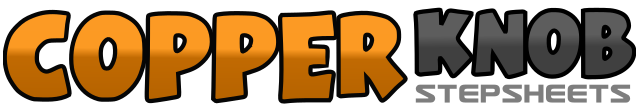 .......Count:32Wall:4Level:Beginner.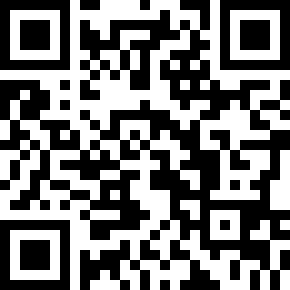 Choreographer:Sascha Wolf (DE) - July 2021Sascha Wolf (DE) - July 2021Sascha Wolf (DE) - July 2021Sascha Wolf (DE) - July 2021Sascha Wolf (DE) - July 2021.Music:Berlin Mitte - Barbara SchönebergerBerlin Mitte - Barbara SchönebergerBerlin Mitte - Barbara SchönebergerBerlin Mitte - Barbara SchönebergerBerlin Mitte - Barbara Schöneberger........1 2RF Step fwd - LF on Place3&4RF back - LF close to RF - RF fwd5 6LF fwd - 1/2 turn to right RF fwd7 8LF fwd - 1/2 turn to right RF fwd1 2LF Step fwd - RF on Place3&41/4 turn to left LF to side - RF close to LF - LF to side5 6RF cross over LF - LF back7 8RF to side - LF fwd1 2 3 4RF Step fwd - LF on Place - RF back - LF on Place5 6RF Step fwd - 1/4 turn to left - LF to side7&8RF cross over LF - LF to side - RF cross over LF1 2Step to left - RF on Place with a slight Body turn to right3&4LF cross over RF - RF to side - LF cross over RF5 6RF diagonal checked fwd - LF on Place8RF back - LF on Place